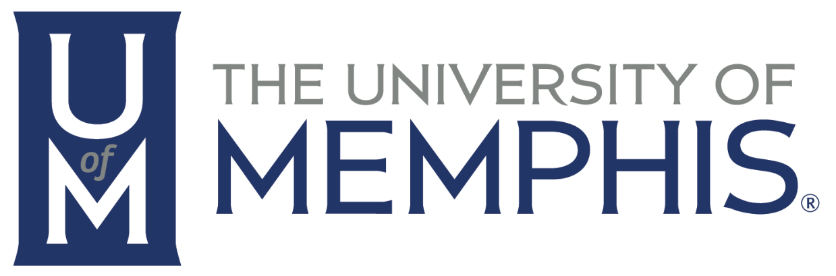 Campus School Instructional Plan 4th Grade March 23-27MondayLiteracy/Reading/WritingPlease see the “Weekly Updates” tab in Mrs. Scott’s blog for downloadable PDFs of each assignment as well as more detailed information.http://campus4thela.weebly.com/weekly-updates1. Students should independently read for 30 minutes and fill out the Daily Reading Log found on the blog. 2. Students should complete 1 of the assigned iReady lessons.MathSee Mr. Shadow’s blog for all activities. http://ershadow.weebly.com/March 23 - Complete : Solve Multi-Step Problems iReady Lesson ( Algebra and Algebraic Thinking ) and Assessment 2 packet pages 49- 56 Questions 20-31 (show all work)Unit StudySee Ms. Kay’s blog for all links to texts and activities.www.betsykay.weebly.comStudents should read How Does Water Change Earth’s Surface?Blended LearningThe student should go to: http://wonderopolis.org/wondersStudent should pick one wonder that is interesting to them. Once the student has clicked on a wonder, there are several guiding questions that will be attached to it.On notebook paper, the student should write a 2-paragraph response to the prompt provided. The student may choose to respond to one of the questions or respond to all of the questions provided. Students should use at least 4 key vocabulary words as listed in the Wonderopolis article in their paragraphs.  Extended learning: There are additional readings and links for students who would like to learn more about this topic. Tuesday1. Students should independently read for 30 minutes and fill out the Daily Reading Log found on the blog. 2. Students should complete the Vocabulary Practice with -ible, -ness, and -ful. Students will need to study the suffixes and their meanings, then look at each of the vocabulary words listed. For each word, students will write a definition in their own words first. Then, students will look each word up in the dictionary (paper or online) and record the definition. Last, students will use that word in a sentence.   March 24 Complete- Practice: Multiples, Factors, and Prime Numbers iReady Lesson  ( Algebra and Algebraic Thinking )and Assessment 2 packet pages 57-65  questions 32-40 (show all work)Students should complete pages 2, 3, 4, & 5 on the student work pages on the blog.  These are a response to Monday’s readings.*Students may write the answers on a piece of notebook paper or print the pages.Wednesday1. Students should independently read for 30 minutes and fill out the Daily Reading Log found on the blog. 2. Students should complete 1 of the assigned iReady lessons.March 25 Complete  Fractions as Tenths and Hundredths iReady Lesson (Number and Operations) and Assessment 3 Packet pages 66-76 questions 1-10 (show all work)Students should read How Does Wind Change Earth’s Surface?The student should go to: http://wonderopolis.org/wondersStudent should pick one wonder that is interesting to them. Once the student has clicked on a wonder, there are several guiding questions that will be attached to it.On notebook paper, the student should write a 2-paragraph response to the prompt provided. The student may choose to respond to one of the questions or respond to all of the questions provided. Students should use at least 4 key vocabulary words as listed in the Wonderopolis article in their paragraphs.  Extended learning: There are additional readings and links for students who would like to learn more about this topic. Thursday1. Students should independently read for 30 minutes and fill out the Daily Reading Log found on the blog. 2. Students should complete the Opinion Writing Practice. Students will need to:Read both texts thoroughly. (Annotating is encouraged)Read the prompt and instructions.Develop a 3-paragraph essay that includes an introduction paragraph, body paragraph, and conclusion paragraph. Please refer to the rubric on the first page of the assignment for students’ writing expectations.*To mirror TCAP expectations, students should only be allowed 85 minutes to complete this assignment. March 26 Complete Understand Fraction Multiplication  iReady  Lesson (Number and Operations) and Assessment 3 Packet  pages 77-86 questions 11-22 (show all work)Students should complete pages 2, 3, 4, 5, & 6 on the student work pages on the blog.  These are a response to Wednesday’s readings.*Students may write the answers on a piece of notebook paper or print the pages.Friday1. Students should independently read for 30 minutes and fill out the Daily Reading Log found on the blog. 2. Students should read their Opinion Writing Practice aloud to themselves. While reading, students should note any errors made in capitalization, punctuation, spelling, etc. Students should edit and revise all errors. Students should also review the rubric to determine any areas that need improvement. 3. If students have access to a computer, they may type their essay and email to me at kruegercn_cs@scsk12.orgMarch 27 Complete Understand Mixed Numbers  iReady Lesson (Algebra and Algebraic Thinking) and Assessment 3 Packet pages 87-89 questions 23-40 (show all work)Students should read Where on Earth Are Earthquakes, Volcanoes, and Mountains Found?Students should complete pages 1-7 on the student work pages on the blog.  These are a response to the reading that was also assigned today.The student should go to: http://wonderopolis.org/wondersStudent should pick one wonder that is interesting to them. Once the student has clicked on a wonder, there are several guiding questions that will be attached to it.On notebook paper, the student should write a 2-paragraph response to the prompt provided. The student may choose to respond to one of the questions or respond to all of the questions provided. Students should use at least 4 key vocabulary words as listed in the Wonderopolis article in their paragraphs.  Extended learning: There are additional readings and links for students who would like to learn more about this topic. 